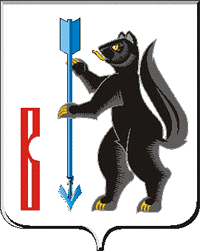                                      АДМИНИСТРАЦИЯГОРОДСКОГО ОКРУГА ВЕРХОТУРСКИЙП О С Т А Н О В Л Е Н И Еот 02.09.2020г. № 609 г. Верхотурье  О внесении изменений в муниципальную программу городского округа Верхотурский  «Развитие транспортного обслуживания и дорожного хозяйства городского округа Верхотурский до 2025 года», утвержденную постановлением Администрации городского округа Верхотурский от 24.09.2019г. № 774В соответствии с постановлением Администрации городского округа Верхотурский от 06.05.2019г. № 373 «Об утверждении Порядка формирования и реализации муниципальных программ городского округа Верхотурский», Решениями Думы городского округа Верхотурский от 15.07.2020г. № 37 и от 05.08.2020г. № 41 «О внесении изменений в Решение Думы городского округа Верхотурский от 12.12.2019г. № 33 «О бюджете городского округа Верхотурский на 2020 год и плановый период 2021 и 2022 годов», руководствуясь Уставом городского округа Верхотурский,ПОСТАНОВЛЯЮ:1. В муниципальную программу городского округа Верхотурский «Развитие транспортного обслуживания и дорожного хозяйства городского округа Верхотурский до 2025 года», утвержденную постановлением Администрации городского округа Верхотурский от 24.09.2019г. № 774, внести следующие изменения:1) в паспорте муниципальной программы городского округа Верхотурский «Развитие транспортного обслуживания и дорожного хозяйства городского округа Верхотурский до 2025 года» раздел «Объемы финансирования муниципальной программы по годам реализации» изложить в следующей редакции:2) План мероприятий по выполнению муниципальной программы городского округа Верхотурский «Развитие транспортного обслуживания и дорожного хозяйства городского округа Верхотурский до 2025 года» изложить в новой редакции, в соответствии с приложением № 1 к настоящему постановлению;3) Цели, задачи и целевые показатели муниципальной программы городского округа Верхотурский «Развитие транспортного обслуживания и дорожного хозяйства городского округа Верхотурский до 2025 года» изложить в новой редакции, в соответствии с приложением № 2 к настоящему постановлению.2.Опубликовать настоящее постановление в информационном бюллетене «Верхотурская неделя» и разместить на официальном сайте городского округа Верхотурский.3.Контроль исполнения настоящего постановления оставляю за собой.Глава городского округа Верхотурский                                                   А.Г. ЛихановОбъемы финансирования муниципальной программы по годам реализации, тыс. рублейВСЕГО: 250297,4 тыс.рублей, в том числе:2020 год – 93 210,92021 год – 31 813,32022 год – 31 318,32023 год – 31 318,32024 год – 31 318,32025 год – 31 318,3из нихместный бюджет:2020 год – 93 210,92021 год – 31 813,32022 год – 31 318,32023 год – 31 318,32024 год – 31 318,32025 год – 31 318,3